АДМИНИСТРАЦИЯКРАСНОПОЛЯНСКОГО СЕЛЬСКОГО ПОСЕЛЕНИЯПесчанокопского района  Ростовской областиПОСТАНОВЛЕНИЕ10.03.2023г.                                             №23                                с.Красная Поляна«Об утверждении положения о добровольнойпожарной дружине на территорииКраснополянского сельского поселения Песчанокопского района»В соответствии с Федеральным законом от 06.05.2011 г. № 100 – ФЗ «О добровольной пожарной охране», в целях обеспечения первичных мер пожарной безопасности в границах поселенияПОСТАНОВЛЯЮ:1. Утвердить Положение о добровольной пожарной дружине и деятельности добровольных пожарных Краснополянского сельского поселения, согласно приложению № 1.2. Утвердить Реестр добровольных пожарных Краснополянского сельского поселения, согласно приложению № 2. 3. Считать утратившим силу Постановление Администрации Краснополянского сельского поселения от 01.08.2019 г. № 92 ««О создании и организации деятельности муниципальной и добровольной пожарной охраны, порядке взаимоотношений муниципальной пожарной охраны с другими видами пожарной охраны». 4. Разместить настоящее постановление на официальном сайте Краснополянского сельского поселения.5. Контроль за выполнением настоящего постановления возложить на заместителя главы Администрации Краснополянского сельского поселения – Зуеву Н.В.Глава Администрации
Краснополянского                                                                           П.А.Булгаков     сельского поселения                                                                        Постановление вносит: главный специалист по общим вопросамПриложение №1 к Постановлению Администрации                                                                     Краснополянского сельского поселенияот   10.03.2023г. №23                                          ПОЛОЖЕНИЕ о добровольной пожарной охране и деятельностидобровольных пожарных Краснополянского сельского поселения.Общие положения.1. Настоящее Положение определяет основы создания, подготовки, оснащения и применения подразделений добровольной пожарной охраны и добровольных пожарных в населенных пунктах Краснополянского сельского поселения.Добровольная пожарная охрана - форма участия граждан в обеспечении первичных мер пожарной безопасности.Участие в добровольной пожарной охране является формой социально значимых работ, устанавливаемых органами местного самоуправления Краснополянского сельского поселения. 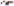 З. Добровольный пожарный гражданин, непосредственно участвующий на добровольной основе (без заключения трудового договора) в деятельности подразделений добровольной пожарной охраны и (или) подразделений иных видов пожарной охраны по предупреждению и (или) тушению пожаров.Добровольные пожарные могут создавать общественные объединения в порядке, установленном федеральным законодательством, в целях представления и защиты общих интересов граждан в сфере обеспечения пожарной безопасности в местах проживания.Подразделения добровольной пожарной охраны и добровольные пожарные в своей деятельности могут использовать имущество пожаротехнического назначения, первичные средства пожаротушения, оборудование, снаряжение, инструменты и материалы, средства наглядной агитации, пропаганды, необходимые для осуществления ими своей деятельности. Вышеуказанное имущество может находиться в собственности добровольных пожарных, собственности объединений добровольных пожарных (обладающих статусом юридического лица) либо этим имуществом они могут наделяться на условиях соответствующих гражданско-правовых договоров с Администрацией Краснополянского сельского поселения.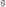 Правовые основы создания и деятельности подразделений добровольной пожарной охраны и добровольных пожарных составляют Федеральный закон от 06.10.2003 №131-ФЗ «Об общих принципах организации местного самоуправления в Российской Федерации», Федеральный закон от 21.12.1994 №69-ФЗ «О пожарной безопасности», иные нормативные правовые акты федеральных и областных органов государственной власти, настоящее Положение и иные муниципальные правовые акты Краснополянского сельского поселения.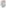 Создание подразделений добровольной пожарной охраны, руководство их деятельностью и организацию проведения массово разъяснительной работы среди населения осуществляет глава Администрации Краснополянского сельского поселения или уполномоченные им лица.Свою деятельность подразделения добровольной пожарной охраны осуществляют в соответствии с графиком выполнения социально значимых работ по обеспечению первичных мер пожарной безопасности. К деятельности подразделений добровольной пожарной охраны граждане могут привлекаться в свободное от основной работы или учебы время не более чем один раз в три месяца. При этом продолжительность социально значимых работ по обеспечению первичных мер пожарной безопасности не может составлять более четырех часов подряд. К социально значимым работам могут быть отнесены только работы, не требующие специальной профессиональной подготовки.7.Финансовое и материально-техническое обеспечение подразделений добровольной пожарной охраны осуществляется за счет средств бюджета Краснополянского сельского поселения.Финансовое и материально-техническое обеспечения участия добровольных пожарных в деятельности подразделений иных видов пожарной охраны осуществляется за счет средств этих подразделений или их учредителей.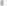 Финансовое и материально-техническое обеспечение подразделений добровольной пожарной охраны и добровольных пожарных может осуществляться из других, не запрещенных законодательством, источников, включая безвозмездную передачу пожарно-технического оборудования от учреждений Государственной противопожарной службы.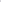 Администрация Краснополянского сельского поселения, организации в соответствии с действующим законодательством могут предоставлять в безвозмездное пользование подразделениям добровольной пожарной охраны и добровольным пожарным здания или помещения (при наличии таковых) , и иное имущество, необходимое для осуществления их деятельности.Граждане участвуют в деятельности подразделений добровольной пожарной охраны на безвозмездной основе.Возмещение трудозатрат добровольным пожарным за время фактического участия в деятельности подразделений иных видов пожарной охраны по предупреждению и (или) тушению пожаров осуществляется данными подразделениями или их учредителями.8. Расходы средств бюджета Краснополянского сельского поселения на обеспечение деятельности подразделений добровольной  пожарной охраны и добровольных пожарных могут осуществляться по следующим направлениям: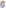 1) расходы на приобретение имущества пожарно-технического назначения, необходимого для обеспечения первичных мер пожарной безопасности, как части комплекса мероприятий по организации пожаротушения; 2) расходы на приобретение (изготовление) средств противопожарной пропаганды, агитации.3) расходы на страхование жизни и здоровья членов добровольной пожарной дружины Краснополянского сельского поселения (из числа штатных сотрудников Администрации сотрудников Администрации Краснополянского сельского поселения).Задачи подразделений добровольной пожарной охраны и добровольных пожарных.9. Основными задачами подразделений добровольной пожарной охраны являются:Осуществление контроля за соблюдением в населенных пунктах Краснополянского сельского поселения противопожарного режима;Проведение разъяснительной работы среди населения Краснополянского сельского поселения с целью соблюдения противопожарного режима, выполнения первичных мер пожарной безопасности, проведение противопожарной агитации и пропаганды;З) Осуществление контроля за исправным состоянием первичных средств пожаротушения, средств автоматической противопожарной защиты, иного имущества пожарно-технического назначения, используемого в установленном порядке в деятельности подразделений добровольной пожарной охраны, и готовностью их к применению;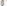 Осуществление дежурства и патрулирования в пожароопасный период, при введении особого пожароопасного режима, на пожароопасных объектах, при проведении пожароопасных работ;Вызов подразделений Государственной противопожарной службы в случае возникновения пожара и принятие немедленных мер к спасению людей и имущества от пожара.10. Кроме вышеуказанных, задачами добровольных пожарных, привлеченных к деятельности подразделений иных видов пожарной охраны, являются:Обеспечение своевременного сосредоточения в месте дислокации мобильной пожарной техники;Осуществление действий по локализации пожаров до прибытия подразделений Государственной противопожарной службы;З) Оказание содействия в тушении пожаров по указанию прибывшего на пожар старшего оперативного должностного лица пожарной охраны (руководителя тушения пожара).Порядок создания и организация работы подразделений добровольной пожарной охраны и добровольных пожарных.Подразделения добровольной пожарной охраны создаются Постановлением Администрации Краснополянского сельского поселения.Подразделения добровольной пожарной охраны могут действовать на территориях нескольких населенных пунктов, входящих в состав Краснополянского сельского поселения, на территории одного населенного пункта, на части территории населенного пункта, в том числе на территории организации. Территория, обслуживаемая подразделением добровольной пожарной охраны, определяется главой Администрации Краснополянского сельского поселения или уполномоченные им лица.В подразделения добровольной пожарной охраны принимаются на добровольных началах совершеннолетние трудоспособные граждане, проживающие на территории Краснополянского сельского поселения. Отбор граждан в подразделения добровольной пожарной охраны осуществляется Администрацией Краснополянского сельского поселения. Лицо, зачисленное в состав подразделения добровольной пожарной охраны, приобретает статус добровольного пожарного и регистрируется в Реестре добровольных пожарных Краснополянского сельского поселения. Реестр добровольных пожарных ведется по форме согласно приложению, к настоящему Положению.Исключение из добровольных пожарных производится:по личному заявлению добровольного пожарного;2) за нарушение противопожарного режима;З) по состоянию здоровья, не позволяющего работать в пожарной охране;4) за систематическое невыполнение установленных требований к добровольному пожарному, а также самоустранение от участия в деятельности в качестве добровольного пожарного.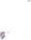 Администрация Краснополянского сельского поселения в течение 10 дней с момента внесения (изменения, исключения) сведений в Реестр добровольных пожарных информирует учреждение Государственной противопожарной службы, в районе обслуживания (выезда) которого находится Краснополянское сельское поселение.Начальник подразделения добровольной пожарной охраны назначается главой Администрации Краснополянского сельского поселения или уполномоченным им лицом.Начальник подразделения добровольной пожарной охраны обязан:осуществлять контроль за соблюдением противопожарного режима на территории, обслуживаемой подразделением добровольной пожарной охраны;наблюдать за готовностью к действию всех первичных средств пожаротушения, имеющихся на территории, обслуживаемой подразделением добровольной пожарной охраны, и не допускать использование этих средств не по прямому назначению;З) вести разъяснительную работу среди населения территории, обслуживаемой подразделением добровольной пожарной охраны о мерах пожарной безопасности;проводить занятия с личным составом подразделения добровольной пожарной охраны;информировать главу Администрации Краснополянского сельского поселения или уполномоченное им лицо о нарушении противопожарного режима.19. При наличии достаточного числа добровольных пожарных подразделение добровольной пожарной охраны делится не менее чем на четыре дежурных караула (расчета, смены). Дежурный караул (расчет, смену) возглавляет старший дежурного караула (расчета, смены) из числа наиболее подготовленных добровольных пожарных.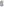 Количество, состав и старших дежурных караулов (расчетов, смен) определяет начальник подразделения добровольной пожарной охраны по согласованию с главой Администрации Краснополянского сельского поселения или уполномоченным им лицом.20. Добровольные пожарные, участвующие в обеспечении первичных мер пожарной безопасности в соответствии с планом выполнения социально значимых работ, в установленные графиком дни прибывают к должностному лицу Администрации Краснополянского сельского поселения, ответственному за обеспечение необходимых условий для деятельности подразделений добровольной пожарной охраны, с целью получения соответствующего инструктажа.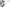 21. Добровольные пожарные вправе на добровольной основе участвовать в деятельности подразделений иных видов пожарной охраны. К деятельности подразделений иных видов пожарной охраны добровольных пожарных привлекает руководитель соответствующего подразделения по согласованию с главой Администрации Краснополянского сельского поселения или уполномоченным им лицом.Порядок несения службы добровольными пожарными в составе подразделения иного вида пожарной охраны определяется руководителем соответствующего подразделения по согласованию с главой Администрации Краснополянского сельского поселения или уполномоченным им лицом исходя из необходимости обеспечения реализации в полном объеме поставленных задач.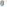 Если дежурство добровольных пожарных осуществляется вне места дислокации подразделения пожарной охраны, привлекающего их к своей деятельности, то руководителем данного подразделения по согласованию с главой Администрации Краснополянского сельского поселения определяется порядок сбора добровольных пожарных и способ их доставки к месту пожара.Если добровольные пожарные образуют общественное объединение граждан, ими самостоятельно определяется руководитель данного объединения и порядок его деятельности.Обучение добровольных пожарных.Добровольные пожарные в обязательном порядке проходят обучение начальным знаниям и навыкам пожарной безопасности и обращения с первичными средствами пожаротушения. Указанное обучение осуществляет руководитель подразделения добровольной пожарной охраны или уполномоченное им лицо.Добровольные пожарные, имеющие намерение участвовать в деятельности подразделений пожарной охраны иных видов по профилактике и (или) тушению пожаров, проходят первоначальную подготовку добровольного пожарного.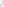 Первоначальная подготовка добровольных пожарных осуществляется, как правило, на базе подразделений Государственной противопожарной службы по программам, утвержденным Главным управлением МЧС России по Ростовской области, в порядке индивидуальной профессиональной подготовки специалистов, обладающих соответствующей квалификацией.Добровольные пожарные также могут проходить соответствующее обучение в образовательных учреждениях федеральной противопожарной службы.26. Подразделениями иных видов пожарной охраны, привлекающими добровольных пожарных к своей деятельности, организуется и осуществляется последующая подготовка добровольных пожарных с привлечением специалистов подразделений Государственной противопожарной службы.Программа последующей подготовки добровольных пожарных утверждается руководителем подразделения Государственной противопожарной службы.В ходе последующей подготовки добровольные пожарные должны изучить документы, регламентирующие организацию работы по предупреждению пожаров и их тушению, эксплуатации пожарной техники, а также пожарную опасность объектов и правила охраны труда.Программа последующей подготовки должна предусматривать проведение теоретических и практических занятий, отработку нормативов пожарно-строевой подготовки для приобретения навыков по тушению пожаров.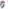 Последующая подготовка добровольных пожарных должна планироваться таким образом, чтобы все добровольные пожарные, привлекаемые к деятельности подразделений пожарной охраны иных видов, не менее одного раза в квартал практически отработали действия по тушению пожаров с использованием имеющейся в их распоряжении пожарной техники и первичных средств пожаротушения.Подразделения добровольной пожарной охраны в обязательном порядке привлекаются к проведению пожарно-тактических учений (занятий), осуществляемых подразделениями Государственной противопожарной службы.Добровольным пожарным, успешно прошедшим обучение и сдавшим зачеты, выдается удостоверение «Добровольный пожарный» с указанием регистрационного номера по Реестру добровольных пожарных.Права и обязанности добровольных пожарных.31. Добровольные пожарные имеют право:участвовать в деятельности по обеспечению первичных мер пожарной безопасности на территории, обслуживаемой подразделением добровольной пожарной охраны;проникать в места распространения (возможного распространения) пожаров и их опасных факторов.32. Добровольные пожарные обязаны:1) обладать начальными знаниям и навыкам пожарной безопасности и обращения с первичными средствами пожаротушения;2) соблюдать меры пожарной безопасности;З) выполнять требования, предъявляемые к добровольным пожарным;соблюдать установленный порядок несения службы в подразделениях добровольной пожарной охраны, дисциплину и правила охраны труда;незамедлительно реагировать на возникновение пожаров, принимать меры к спасению людей и имущества от пожаров;бережно относиться к имуществу добровольной пожарной охраны, содержать в исправном состоянии пожарно-техническое вооружение и оборудование.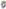 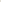 Иные права и обязанности добровольных пожарных разрабатываются начальником подразделения добровольной пожарной охраны и утверждаются главой Администрации Краснополянского сельского поселения или уполномоченным им лицом.Права и обязанности добровольных пожарных при участии в деятельности подразделений иных видов пожарной охраны устанавливаются руководителем соответствующего подразделения.Гарантии и компенсации добровольным пожарным.35. Добровольные пожарные, участвующие в деятельности подразделений иных видов пожарной охраны, имеют право на страхование от несчастных случаев на производстве (профессиональных заболеваний) в соответствии с условиями гражданско-правовых договоров, заключаемых при привлечении к деятельности подразделений пожарной охраны иных видов.36.Члены добровольной пожарной дружины за активную работу по предупреждению и локализации пожаров могут награждаться грамотами, ценными подарками или денежными премиями органами местного самоуправления Краснополянского  сельского поселения, руководителями организаций, органами управления государственной противопожарной службы37. Рекомендуется руководителям предприятий по ходатайству органов Государственной противопожарной службы, органов местного самоуправления Краснополянского  сельского поселения  предоставлять активным членам добровольной пожарной дружины до 3 дополнительных оплачиваемых дней к ежегодному отпуску.Приложение №2 к Постановлению Администрации                                                                     Краснополянского сельского поселения                                                                                                             от   10.03.2023г. № 23                                         Состав добровольной пожарной дружины, созданнойна территории Краснополянского сельского поселения№ п/пФамилия, имя и отчество добровольного пожарногоДата рожденияАдрес места постоянного или временного проживанияКонтактная информация123451Рязанов Сергей Викторович (старшина ДПД)07.04.1976с.Красная Поляна ул.Советская, 58892815261212Котелевская Юлия Викторовна16.04.1989с.Красная Поляна пл.Школьная,11892810124913Улаев Сергей Васильевич01.06.1971с.Красная Поляна ул.Социалистическая,64892810726254Слабунов Алексей Алексеевич29.07.1998с.Красная Поляна ул.Кирова,28892860123915Мурузюк Александр Викторович18.09.1970с.Красная Поляна ул.Социалистическая,23892819549336Лигостаев Петр Анатольевич08.05.1989с.Красная Поляна ул.Садовая,166893816366307Комардин Андрей Николаевич24.07.1990с.Красная Поляна ул.Советская,71 кв.1892811611808Мульгинов Владимир Александрович12.02.1967с.Красная Поляна ул.Садовая,40892877734539Колтунов Сергей Николаевич21.01.1966с.Красная Поляна ул.Советская,598928164307210Кашкаров Виктор Павлович20.11.1962с.Красная Поляна ул.Чапаева,468928171479911Мульгинов Алексей Владимирович12.08.1990с.Красная Поляна ул.Садовая,408961269289112Котляров Сергей Николаевич20.02.1979с.Красная Поляна ул.Владимирова,1889281327671